COMANDO PROVINCIALE GUARDIA DI FINANZACASERTAI RISULTATI CONSEGUITI NEL2015SOMMARIO4  	IL CONTRASTO ALLE FRODI FISCALI E ALL'ECONOMIA SOMMERSA6	LA VIGILANZA SULLA SPESA PUBBLICA 8	L'ATTIVITÀANTI-CONTRABBANDO NEL SETTORE DOGANALE E DEI  PRODOTTI ENERGETICI9	LA LOTTA AL GIOCO ILLEGALE10	L'AGGRESSIONE AGLI INTERESSIECONOMICO-PATRIMONIALI DELLA CRIMINALITÀ ORGANIZZATA ED AL RICICLAGGIO12	LA TUTELA DEI DIRITTI DI PROPRIETÀ E DEI CONSUMATORI13	IL CONTRASTO Al TRAFFICI ILLECITI 14	IL CONTROLLO ECONOMICO DEL TERRITORIO ED IL SERVIZIO DIPUBBLICA UTILITÀ 11714	IL CONCORSO ALLA SICUREZZA E ALL'ORDINE PUBBLICO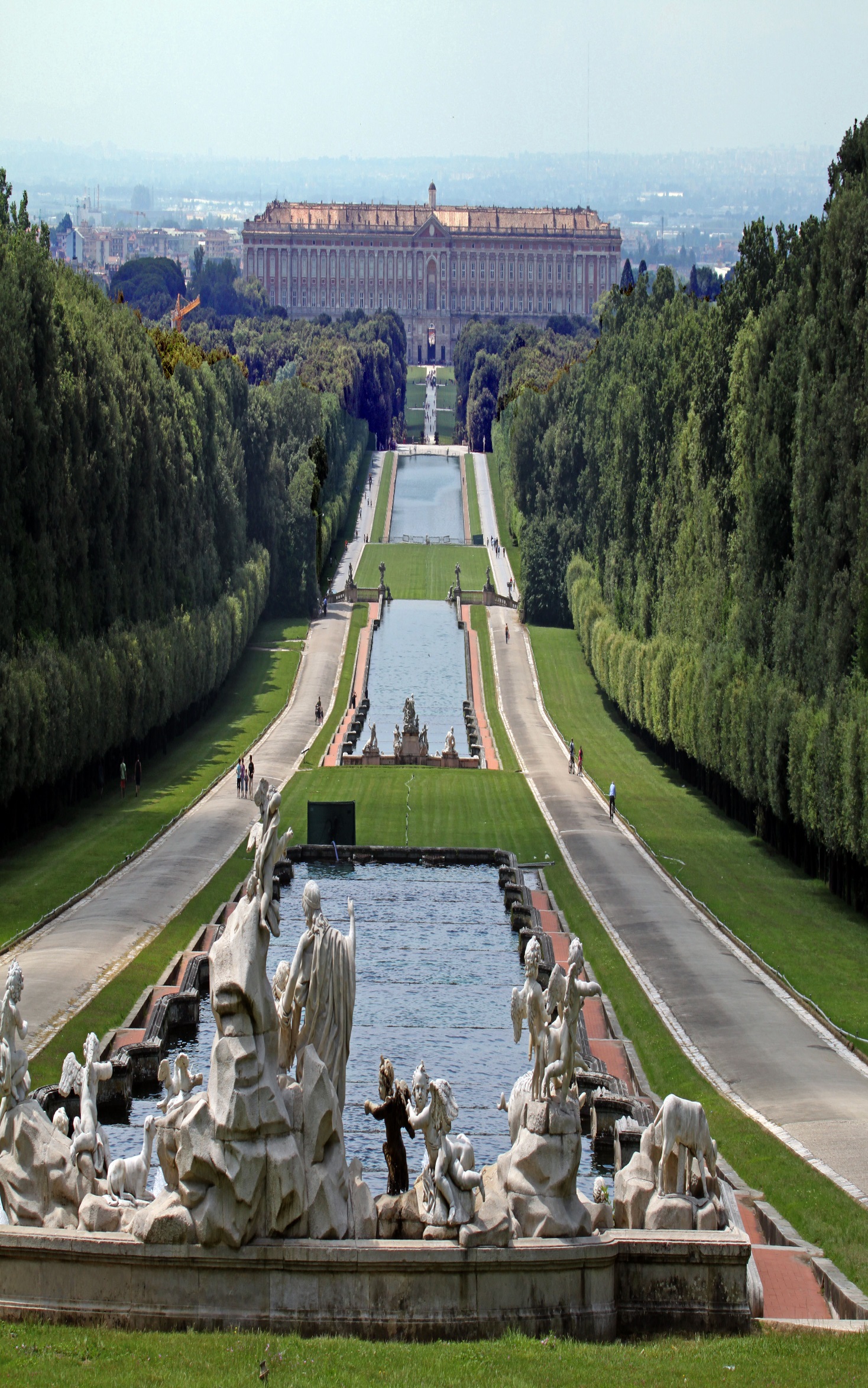 IL CONTRASTO ALLE FRODI FISCALI E ALL'ECONOMIA SOMMERSAIl contrasto alle frodi e all'economia sommersa nella provincia di Caserta è stato perseguito attraverso un'azione coordinata tra indagini di polizia giudiziaria, su delega della magistratura, ed interventi ispettivi d’iniziativa sul versante amministrativo, nel quadro di mirati piani operativi predisposti anche livello centrale. Sotto il primo profilo, i reparti della provincia di Caserta hanno sviluppato circa 120 investigazioni estese a tutti i reati fiscali, economici e finanziari, procedendo ad interessare l’Autorità Giudiziaria con proposte di sequestro per equivalente per 41milioni di euro, finalizzate alla successiva confisca dei beni nella disponibilità dei responsabili dei più gravi reati tributari, allo scopo di assicurare un effettivo recupero delle risorse indebitamente sottratte all'Erario. In tale ambito, i Reparti hanno utilizzato anche le informazioni riguardanti i fatti che possono configurarsi come violazioni tributarie, che le altre Forze di Polizia e gli Organi di vigilanza hanno trasmesso al Corpo per espressa previsione normativa.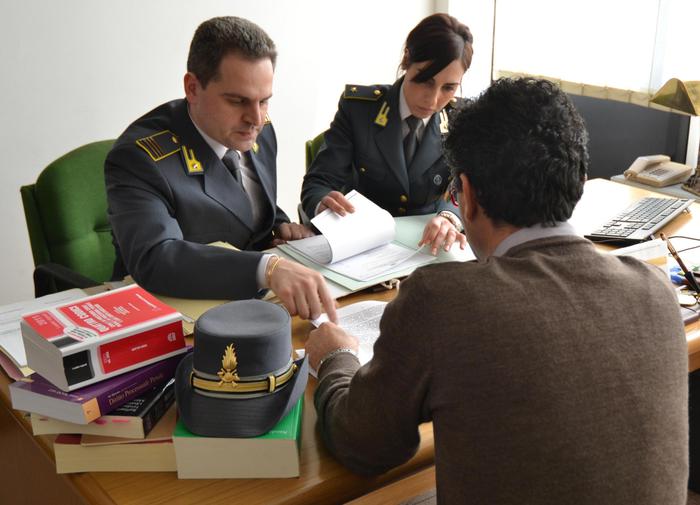 Sotto il secondo profilo, sono state eseguite n. 729 verifiche fiscali ai fini delle imposte sui redditi e dell'IVA, nonché 942 controlli, avvalendosi, tra gli altri poteri, anche di quello relativo alle indagini finanziarie; strumento quest’ultimo che permette di ricostruire l'entità dei flussi di denaro, titoli e strumenti finanziari ricollegabili all'attività economica effettivamente svolta.In entrambi i casi, gli interventi sono orientati a contrastare i fenomeni evasivi più pericolosi e sono rivolti nei confronti di quei soggetti che presentano i più elevati profili di evasione, selezionati mediante l'analisi di rischio con le banche dati, l'attività di intelligence e l'azione di controllo economico del territorio. Nel quadro del contrasto all'evasione, l’attenzione è stata rivolta anche alla lotta all'economia sommersa, finalizzata non solo al recupero delle risorse sottratte ai bilanci pubblici ma anche ad arginare la diffusione dell'illegalità e dell'abusivismo nel sistema economico, a tutela delle imprese e dei professionisti che rispettano la legge e le cui prospettive di sviluppo sul mercato sono seriamente compromesse dalla concorrenza sleale di chi opera nell'illegalità 189imprese sono risultate completamente sconosciute al fisco.Particolare attenzione è stata, quindi, rivolta al contrasto del lavoro sommerso nel cui ambito sono stati individuati 122lavoratori in nero e8 lavoratori irregolari. Ciò, in definitiva, ha consentito non solo il recupero delle imposte e dei contributi evasi, ma anche di debellare i fenomeni illeciti connessi a questo fenomeno, quali lo sfruttamentodell'immigrazione clandestina o la produzione e il commercio di articoli con marchi contraffatti e/o insicuri, nonché di aggredire i grandi patrimoni e le ricchezze accumulate da chi sfrutta la manodopera irregolare.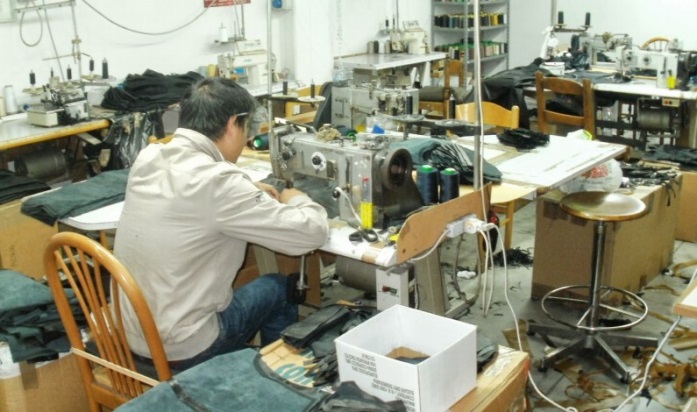 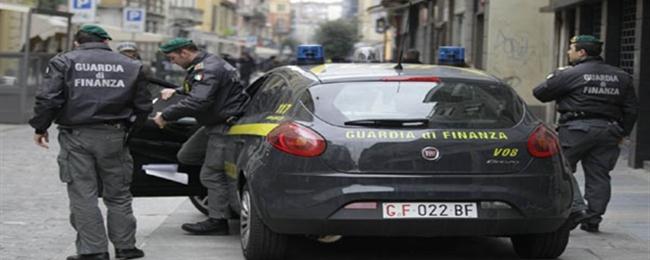 LA VIGILANZA SULLA SPESA PUBBLICAIl corretto utilizzo delle risorse pubbliche di origine nazionale o comunitaria ha assunto un rilievo centrale con l'acuirsi della crisi economica, che ha determinato un rinnovato orientamento delle politiche di bilancio, ridisegnando il perimetro d'intervento pubblico nei diversi settori dell'economia.Di fatto, nel tempo si è affermata la necessità di perseguire, con maggiore incisività, obiettivi di riqualificazione della spesa pubblica, per favorire la crescita del tessuto economico legale del Paese e garantire adeguato sostegno alle fasce più deboli della società.In questo contesto, sono stati eseguiti375 interventi volti al controllo sulla corretta percezione di fondi comunitari e nazionali, individuando frodi per oltre 20 milioni di euro, con la denuncia di 178persone.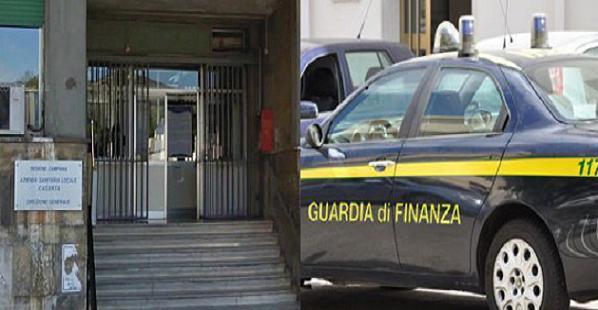 Sul delicato fronte degli appalti pubblici sono state eseguite 5ispezioni riferibili ad appalti per oltre 210milioni di euro di cui circa 6 milioni sono risultati assegnati irregolarmente; 20 i soggetti denunciati all’A.G.L'ATTIVITÀ ANTI-CONTRABBANDO NELSETTORE DOGANALE E DEI PRODOTTI ENERGETICILa capillare attività di vigilanza mediante un sistema di vigilanza dinamica di controllo del territorio, con finalità preventive e repressive, si è concretizzata in oltre 250 interventi e la denuncia di 300 soggetti.In questo contesto, sono state svolte investigazioni tese a contrastare il contrabbando di sigarette, comprese quelle contraffatte o, comunque, non rispondenti agli standard europei di produzione e commercializzazione, nocive per la salute dei consumatori.Lo sforzo informativo ed investigativo finalizzato ad individuare e disarticolare le “filiere” criminali che gestiscono l’importazione, il deposito e lo smercio dei tabacchi lavorati esteri, ha consentito di sequestrare oltre 30.000Kg di T.L.E.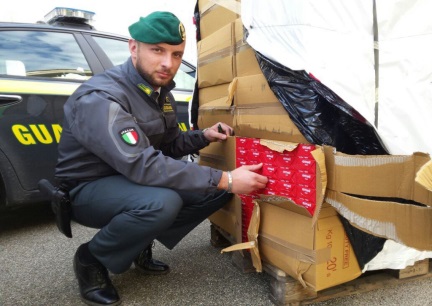 Sul fronte della lotta alle frodi in materia di accise e di altre imposte indirette sulla produzione e sui consumi, l'attività del Corpo ha perseguito il duplice obiettivo di tutelare il gettito assicurato all'Erario e di preservare la correttezza del mercato.A tal fine, sono state sviluppate mirate attività attraverso l’esecuzione di 71interventi nei confronti diimpianti di produzione e della filiera commerciale, soprattutto quelli con più significativi indici di rischio. Particolare attenzione è stata rivolta al contrasto alle frodi nella distribuzione al dettaglio dei prodotti energetici, attraverso interventi presso gli impianti di distribuzione stradale finalizzati a riscontrare l'effettivo quantitativo di carburante erogato dalle colonnine, la qualità merceologica dei prodotti immessi in consumo, il rispetto degli obblighi in tema di corretta e trasparente informazione all'utenza sui prezzi praticati.In tale ambito, i Reparti territoriali della Campania hanno proceduto al sequestro di oltre 475.000 Kg di prodotti energetici sottoposti ad accisa.LA LOTTA AL GIOCO ILLEGALENel quadro della più ampia azione volta al contrasto dell'evasione fiscale e degli interessi economici della criminalità, sono stati posti in essere 360interventi volti alla ricerca ed al contrasto dei fenomeni di abusivismo e di illegalità che interessano il mercato dei giochi e delle scommesse.L'attività dei finanzieri si è sviluppata attraverso indagini di polizia giudiziaria per la scoperta delle condotte fraudolenti più gravi e complesse, nonché con l'esecuzione di controlli di natura amministrativa, svolti in forma autonoma o in maniera congiunta nel più ampio quadro dei "piani coordinati di intervento", eseguiti a livello nazionale in collaborazione con l'Agenzia delle Dogane e dei Monopoli.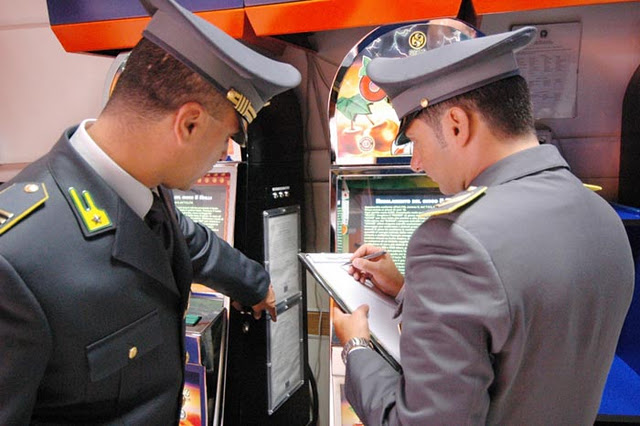 In tale segmento del servizio, l’attività è stata indirizzata alla tutela:della fiscalità dei giochi, a garanzia del gettito complessivo derivante dalla raccolta;del mercato, contro forme di concorrenza sleale ai danni degli operatori onesti da parte di offerte clandestine, impedendo i tentativi di infiltrazione della criminalità organizzata e condotte di riciclaggio di denaro sporco;dei consumatori, rispetto ad offerte di gioco illegali, insicure e prive di alcuna garanzia, sia sulla regolarità del gioco, sia sulle probabilità di vincita, tutelando le fasce più deboli, prime fra tutte i minori.L'AGGRESSIONE AGLI INTERESSI ECONOMICO­ PATRIMONIALI DELLA CRIMINALITÀ ORGANIZZATA ED AL RICICLAGGIONello specifico settore di intervento, il Comando provinciale della Guardia di Finanza di Caserta, ha ampiamente collaborato con le competenti Autorità Giudiziaria, ponendo in essere una mirata attività info investigativa che ha rappresentato un valido strumento di contrasto alle attività criminali poste in essere dalle organizzazioni presenti sul territorio casertano.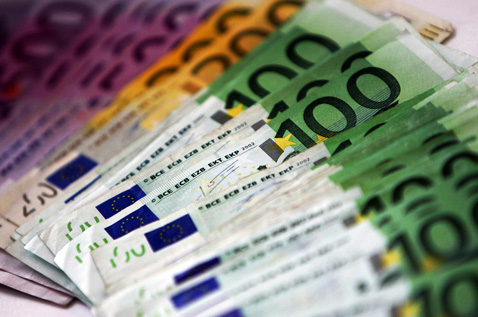 In tale ambito, in costante sinergica azione con le competenti Autorità Giudiziarie, i Reparti della provincia di Caserta hanno eseguito nel decorso anno,81 accertamenti antimafia con conseguente denuncia di 8 soggetti, di cui 4 in stato di arresto.Complementare a tale ambito operativo è l'attività svolta a tutela del mercato dei capitali.Su questo fronte, l'azione di servizio ha perseguito lo scopo di ricercare e reprimere tutti i fenomeni illeciti (riciclaggio, usura, trasferimento fraudolento dei valori, ecc.) in grado di inquinare i circuiti legali dell'economia e di alterare le condizioni di concorrenza, compromettendo la corretta allocazione e distribuzione delle risorse. In tale ambito sono stati eseguiti 59 interventi con conseguente denuncia di  57 soggetti di cui 8tratti in arresto.Gli interventi si sono sviluppati attraverso l'esecuzione di indagini di polizia giudiziaria e l'approfondimento di segnalazioni di operazioni sospette.II monitoraggio dei flussi finanziari è l'elemento che caratterizza ogni approccio investigativo in questi ambiti, dal momento che consente di seguire le tracce dei reati che generano profitti, ricostruendone il percorso ed individuandone i reali mittenti e beneficiari.Nella stessa prospettiva, molta importanza rivestono anche le ispezioni ed i controlli nei confronti dei destinatari della normativa anti riciclaggio (intermediari finanziari, money transfer, società fiduciarie, ecc.), al fine di verificare il corretto adempimento dei relativi obblighi (adeguata verifica della clientela, registrazione dei dati e segnalazioni delle operazioni sospette) e prevenire l'utilizzo del sistema finanziario per movimentare capitali di origine illecita.Nell’ambito della tutela dei mercati finanziari, invece, il Comando Provinciale della Guardia di Finanzadi Caserta, ha posto in essere 62 interventi in materia di reati fallimentari, bancari e finanziari con conseguente denuncia di 96 soggetti di cui 2 tratti in arresto.LA TUTELA DEI DIRITTI DI PROPRIETÀ E DEI CONSUMATORINello specifico settore operativo i Finanzieri del Comando Provinciale di Caserta sono stati fortemente impegnati nel contrasto alla contraffazione e agli altri illeciti che danneggiano la proprietà intellettuale, attraverso il controllo economico del territorio esercitato dalle pattuglie su strada, per garantire una risposta tempestiva e capillare anche ai traffici illeciti di minore spessore e alla minuta vendita;L'attività investigativa in senso stretto, finalizzata alla ricostruzione di tutta la "filiera del falso", dai canali d'importazione ai centri di abusiva produzione, dalle aree di deposito alle reti di distribuzione, dai mezzi di finanziamento alle ricchezze accumulate illegalmente dai responsabili.In tale ambito le Fiamme Gialle di Caserta hanno effettuato 143 interventi operativi con conseguente denuncia di 96 soggetti responsabili ed il sequestro di874.346  prodotti contraffatti. In linea con l'approccio trasversale che connota qualunque servizio operativo del Corpo, nelle azioni di contrasto all'industria del falso viene assicurato il contestuale approfondimento di tutti i profili di illecito collegati alla contraffazione, quali l'evasione fiscale e contributiva, l'immigrazione clandestina, lo sfruttamento di manodopera, il riciclaggio e il reimpiego dei proventi illeciti.IL CONTRASTO AI TRAFFICI ILLECITIIl dispositivo di concorso alla sicurezza interna ed esterna del territorio, è assicurato attraverso un'ampia azione di contrasto ai traffici illeciti, non solo di merci di contrabbando e contraffatte, ma pure di stupefacenti e rifiuti.Le attività, che si sono sviluppate attraverso articolate indagini di polizia giudiziaria, hanno permesso di sequestrare oltre 800g di sostanze stupefacenti e la conseguente denuncia di 28 persone di cui 4 tratte in arresto.Nel settore ambientale, la Guardia di Finanza della provincia di Caserta ha espletato 25 interventi che hanno consentito il sequestro di oltre 1.753 tonnellate di rifiuti, l’individuazione di 35responsabili di cui nr. 29 denunciati all’A.G. competente. L’attività ha consentito, infine, di sottoporre a sequestro 2 discariche abusive.IL CONTROLLO ECONOMICO DEL TERRITORIO ED IL SERVIZIO DI PUBBLICA UTILITÀ 117Leprimarie funzioni della Guardia di Finanza a tutela della finanza pubblica e dell'economia, oltre che di contrasto ai traffici illeciti e di concorso alla pubblica sicurezza, trovano un'importante manifestazione nel "controllo economico del territorio".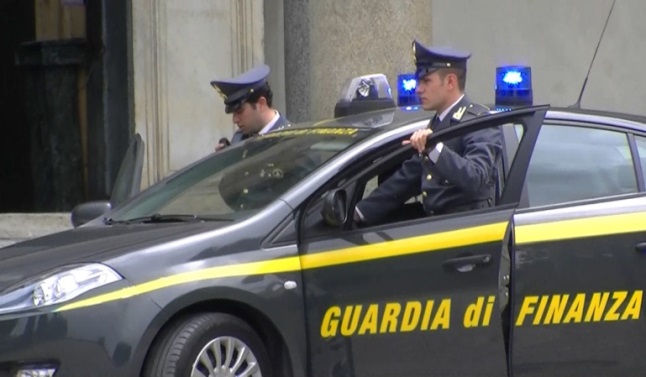 La capillare presenza territoriale, la flessibilità propria dei moduli operativi adottati, la trasversalità delle azioni di servizio - rivolte a contrastare tutti i profili d'illegalità dei fenomeni scoperti – permette ai Reparti della Campania di assicurare un costante presidio rispetto ad una vasta gamma di illeciti economico-finanziari che possono manifestarsi nelle diverse aree del territorio (lavoro nero e immigrazione clandestina, contrabbando e gioco illegale, vendita di prodotti contraffatti e pericolosi, truffe, ecc.).Il controllo economico del territorio è garantito anche grazie alle richieste di intervento che giungono al numero di pubblica utilità "117", servizio che trova le sue premesse nella necessità di corrispondere alle istanze di sicurezza economico-finanziaria manifestate con sempre maggiore diffusione dalla collettività.Al tal fine, a livello centrale, è stata anche potenziata la specifica sezione "117" presente sul sito internet www.gdf.gov.it, attraverso la quale è possibile compilare, stampare e presentare ai Reparti territoriali segnalazioni, denunce e richieste, di semplice compilazione.IL CONCORSO ALLA SICUREZZA E ALL’ORDINE PUBBLICOIl concorso al mantenimento dell'ordine e della sicurezza pubblica viene, principalmente, assicurato con l'impiego dei militari specializzati "Anti Terrorismo e Pronto Impiego" (ATPI), dislocati presso il Gruppo di Aversa.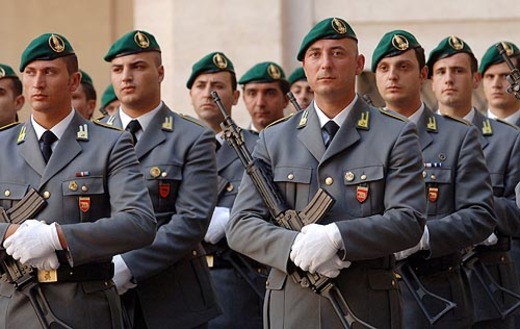 I cosiddetti "Baschi Verdi", per il loro particolare addestramento e la conoscenza delle migliori tecniche di polizia, si caratterizzano per un peculiare dinamismo operativo ed oltre a garantire i servizi di ordine pubblico e le misure di protezione personale nel quadro delle direttive delle Autorità di pubblica sicurezza, fanno parte integrante del dispositivo operativo del Corpo per il contrasto all'illegalità economico-finanziaria ed ai traffici illeciti, assicurando il loro fondamentale apporto soprattutto al controllo economico del territorio. In ambito territoriale, inoltre, tali operatori vengono altresì impiegati in attività di prevenzione e di tutela ambientale, attraverso il controllo dinamico del territorio provinciale effettuato mediante i servizi di pattugliamento, anche in concorso e coordinandosi con le altre Forze di Polizia.L’attività OPERATIVARISULTATI CONSEGUITI NEL CONTRASTO ALL'EVASIONE FISCALE E AL SOMMERSORISULTATI CONSEGUITI NEL CONTRASTO ALL'EVASIONE FISCALE E AL SOMMERSORISULTATI CONSEGUITI NEL CONTRASTO ALL'EVASIONE FISCALE E AL SOMMERSOTIPOLOGIE DI INTERVENTOTIPOLOGIE DI INTERVENTOTIPOLOGIE DI INTERVENTOIndagini di polizia giudiziaria concluse nel contrasto all'evasione e alle frodi fiscali117Verifiche ai fini II.DD., I.V.A. e altri tributi729Controllifiscali942Controlli strumentali e su strada 4.170REATI TRIBUTARI SCOPERTI178Soggettidenunciati387SEQUESTRI PATRIMONIALI PER REATI TRIBUTARISEQUESTRI PATRIMONIALI PER REATI TRIBUTARISEQUESTRI PATRIMONIALI PER REATI TRIBUTARIValorisequestrati€8.115.177Valoriproposte di sequestro€41.353.537FENOMENI SCOPERTIFENOMENI SCOPERTIFENOMENI SCOPERTICasi di Frodi  IVA (n.)30Casi di Fiscalità internazionale (n.)5EvasoriTotali (n.)189Irregolaritàcontrollistrumentali45%SOMMERSO DI LAVOROSOMMERSO DI LAVOROSOMMERSO DI LAVOROLavoratori in neroscoperti122Lavoratoriirregolariscoperti8Datori di lavoro che hanno utilizzato manodopera irregolare e in nero52RISULTATI CONSEGUITI NEL CONTROLLO SULLA SPESA PUBBLICA E NEL CONTRASTO Al REATI CONTRO LA PUBBLICA AMMINISTRAZIONERISULTATI CONSEGUITI NEL CONTROLLO SULLA SPESA PUBBLICA E NEL CONTRASTO Al REATI CONTRO LA PUBBLICA AMMINISTRAZIONERISULTATI CONSEGUITI NEL CONTROLLO SULLA SPESA PUBBLICA E NEL CONTRASTO Al REATI CONTRO LA PUBBLICA AMMINISTRAZIONEPOLITICA AGRICOLA COMUNE E POLITICA COMUNE DELLA PESCARISULTATI PRICIPALIInterventi eseguiti348Persone denunciate139Contributi indebitamente percepiti/richiesti€3.643.144Contributi controllati€16.464.960FRODI NELLA RICHIESTA/PERCEZIONE DI INCENTIVI NAZIONALI Interventi eseguiti27Persone denunciate39Contributi indebitamente percepiti/richiesti€4.231.924Contributi controllati€7.792.466Proposte di sequestri€1.972.360APPALTI PUBBLICIInterventi eseguiti5Persone denunciate20Valore degli appalti controllati€210.589.404Somme oggetto di assegnazione irregolare€5.894.877SPESA PREVIDENZIALEInterventi eseguiti35Persone denunciate257di cui in stato di arresto2Importi indebitamente percepiti€4.159.182Frode accertata€4.442.337SPESA SANITARIAInterventi eseguiti1Frode accertata€125.073REATI CONTRO LA PUBBLICA AMMINISTRAZIONEInterventi eseguiti23Persone denunciate89di cui in stato di arresto2di cui Pubblici Ufficiali denunciati 17Sequestri €24.996RESPONSABILITÀ AMMINISTRATIVA PER DANNI ERARIALIInterventi eseguiti85Persone segnalate221Danni erariali accertati€345.502.334Proposte di sequestro€6.915.457PRESTAZIONI SOCIALI AGEVOLATE E TICKET SANITARIInterventi eseguiti115di cui irregolari76Persone verbalizzate62Frode accertata€22.814ATTIVITA’ DI POLIZIA DOGANALEATTIVITA’ DI POLIZIA DOGANALEATTIVITA’ DI POLIZIA DOGANALEInterventi175Soggettidenunciati142Violazioniriscontrate251PRINCIPALI GENERI SEQUESTRATI:PRINCIPALI GENERI SEQUESTRATI:PRINCIPALI GENERI SEQUESTRATI:Tabacchilavoratiesteri (kg.)30.879Mezzi terrestri e navali (n.)17SERVIZI IN MATERIA DI ACCISESERVIZI IN MATERIA DI ACCISESERVIZI IN MATERIA DI ACCISEInterventi71PRODOTTI SEQUESTRATI:Prodottienergetici (kg.)475.313ACCERTATOCONSUMO IN FRODE:Prodottienergetici (kg.)371.952ATTIVITA’ A TUTELA DEL MONOPOLIO STATALE DEL GIOCO E DELLE SCOMMESSEATTIVITA’ A TUTELA DEL MONOPOLIO STATALE DEL GIOCO E DELLE SCOMMESSEATTIVITA’ A TUTELA DEL MONOPOLIO STATALE DEL GIOCO E DELLE SCOMMESSEInterventi360- di cui irregolari75Violazioniriscontrate119Soggettiverbalizzati370PRINCIPALI GENERI SEQUESTRATI:PRINCIPALI GENERI SEQUESTRATI:PRINCIPALI GENERI SEQUESTRATI:• Apparecchi e congegni da divertimento ed intrattenimento44• Punti clandestini di raccolta scommesse41• Somme in denaro€2.057• Immobili2RISULTATI CONSEGUITI NELLA LOTTA ALLA CRIMINALITA ORGANIZZATA ED ECONOMICO-FINANZIARIARISULTATI CONSEGUITI NELLA LOTTA ALLA CRIMINALITA ORGANIZZATA ED ECONOMICO-FINANZIARIARISULTATI CONSEGUITI NELLA LOTTA ALLA CRIMINALITA ORGANIZZATA ED ECONOMICO-FINANZIARIARISULTATI CONSEGUITI NELLA LOTTA ALLA CRIMINALITA ORGANIZZATA ED ECONOMICO-FINANZIARIARISULTATI CONSEGUITI NELLA LOTTA ALLA CRIMINALITA ORGANIZZATA ED ECONOMICO-FINANZIARIAATTIVITA ISPETTIVA ANTIRICICLAGGIO                                                                                         RISULTATI PRINCIPALIATTIVITA ISPETTIVA ANTIRICICLAGGIO                                                                                         RISULTATI PRINCIPALIATTIVITA ISPETTIVA ANTIRICICLAGGIO                                                                                         RISULTATI PRINCIPALIATTIVITA ISPETTIVA ANTIRICICLAGGIO                                                                                         RISULTATI PRINCIPALIATTIVITA ISPETTIVA ANTIRICICLAGGIO                                                                                         RISULTATI PRINCIPALILspezioniLspezioniLspezioni1ControlliControlliControlli4Persone denunciatePersone denunciatePersone denunciate2ViolazioniamministrativeaccertateViolazioniamministrativeaccertateViolazioniamministrativeaccertate2ViolazionipenaliaccertateViolazionipenaliaccertateViolazionipenaliaccertate2APPROFONDIMENTO DELLE SEGNALAZIONI PER OPERAZIONI SOSPETTEAPPROFONDIMENTO DELLE SEGNALAZIONI PER OPERAZIONI SOSPETTEAPPROFONDIMENTO DELLE SEGNALAZIONI PER OPERAZIONI SOSPETTEApprofonditeApprofonditeApprofondite171EsitoEsitoEsito72EsitoEsitoEsito2EsitoEsitoEsito5CONTRASTO AL RICICLAGGIOCONTRASTO AL RICICLAGGIOCONTRASTO AL RICICLAGGIOInterventieseguitiInterventieseguitiInterventieseguiti48Persone denunciatePersone denunciatePersone denunciate54- di cui in stato d'arresto- di cui in stato d'arresto- di cui in stato d'arresto8CONTRASTO ALL'USURACONTRASTO ALL'USURACONTRASTO ALL'USURAInterventieseguiti111111Persone denunciate333TUTELA DEI MERCATI FINANZIARITUTELA DEI MERCATI FINANZIARIRISULTATI PRINCIPALIReati FallimentariInterventi eseguiti55Reati FallimentariSoggetti denunciati93Reati Fallimentari- di cui in stato d’arresto2Reati Bancari e Finanziari Interventi eseguiti7Reati Bancari e Finanziari        Soggetti denunciati3FALSO MONETARIOFALSO MONETARIOFALSO MONETARIOFALSO MONETARIOInterventi eseguitiInterventi eseguiti105Persone denunciatePersone denunciate0di cui in stato di arrestodi cui in stato di arresto0CONTRASTO ALLA CRIMINALITÀ ORGANIZZATACONTRASTO ALLA CRIMINALITÀ ORGANIZZATACONTRASTO ALLA CRIMINALITÀ ORGANIZZATACONTRASTO ALLA CRIMINALITÀ ORGANIZZATAAccertamenti patrimonialiAccertamenti patrimoniali81Soggetti controllatiSoggetti controllati296di cui persone fisichedi cui persone fisiche290di cui persone giuridichedi cui persone giuridiche6Proposte di sequestroProposte di sequestro€22.654.302SequestriSequestri€17.836.575CONTRASTO ALLA PRODUZIONE E DISTRIBUZIONE Dl PRODOTTICONTRASTO ALLA PRODUZIONE E DISTRIBUZIONE Dl PRODOTTICONTRASTO ALLA PRODUZIONE E DISTRIBUZIONE Dl PRODOTTIInterventieseguiti143Persone denunciate96- di cui in stato d'arresto0Prodottisequestrati (n.)874.346- di cui per contraffazione407.488- di cui per violazione normativa sicurezza prodotti27.027- di cui per violazione normativa made in Italy328.449- di cui per violazione normativa diritti d'autore13.709FRODI NEL COMPARTO AGROALIMENTAREFRODI NEL COMPARTO AGROALIMENTAREProdottisequestratiKg. 139RISULTATI CONSEGUITI NEL CONTRASTO AI TRAFFICI ILLECITIRISULTATI CONSEGUITI NEL CONTRASTO AI TRAFFICI ILLECITIRISULTATI CONSEGUITI NEL CONTRASTO AI TRAFFICI ILLECITICONTRASTO AL TRAFFICO DI SOSTANZE STUPEFACENTI                                                 RISULTATI PRINCIPALIRISULTATI PRINCIPALIPersone denunciate 28- di cui in stato di arresto4Sostanzestupefacenti (g.)837- hashish e marijuana776- cocaina5- eroina20- sostanzepsicotrope (gr.)1- altresostanze (gr.)35CONTRASTO AGLI ILLECITI NEL SETTORE AMBIENTALECONTRASTO AGLI ILLECITI NEL SETTORE AMBIENTALEInterventi25Personeverbalizzate35- di cui denunciate all’Autorità Giudiziaria29Sequestririfiutiindustriali (Tonnellate)1.753Sequestridiscariche abusive2